2021-22 Nomination Form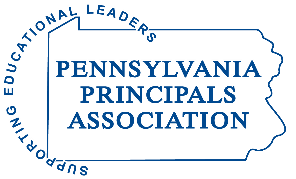 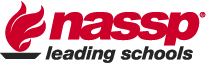 2021 PA Principals Association/2021-2022 NASSP Principal of the Year(Nominee must be a current PA Principals Association secondary division member and a NASSP member)(Nominee MUST be nominated by someone other than himself/herself)I wish to nominate ____________________________________ for NASSP/PA Principals AssociationPrincipal of the Year.Nominee Contact Information:Nominee’s School District: _____________________________________________________Nominee’s School: ____________________________________________________________Nominee’s School Address: _________________________________________________________________________________________________________________________________	Nominee’s School Phone Number: (_____)_________________________________________Nominee’s Email Address: ______________________________________________________Nominee has completed three (3) full consecutive years or longer in a principalship at one or more middle level or high schools (They are defined as those containing some portion of grades 6 through 12).Total Number of Years as a Secondary Building Principal       _____________________If known to you:Nominee’s Home Address: __________________________________________________________________________________________________________________________________	Nominee’s Home Phone Number: (_____)__________________________________________About the Nominator:Your Name: __________________________________________________________________Address: __________________________________________________________________________________________________________________________________________________	   Phone Number: (_____)_________________________________________________________Nominator’s Email Address: _____________________________________________________Relationship to Nominee: _______________________________________________________Nominator’s Signature: _________________________________________________________Please email this nomination form to Anita Quagliani at quagliani@paprincipals.org on or before Friday, January 22, 2021